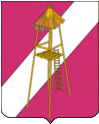 АДМИНИСТРАЦИЯ СЕРГИЕВСКОГО СЕЛЬСКОГО ПОСЕЛЕНИЯ КОРЕНОВСКОГО РАЙОНА ПОСТАНОВЛЕНИЕ20 декабря 2018 года						                                      № 127ст.СергиевскаяО признании утратившими силу некоторых постановлений администрации Сергиевского сельского поселения Кореновского районаС целью приведения нормативных правовых актов в соответствие с действующим законодательством, администрация Сергиевского сельского поселения Кореновского райна постановляет:1.Признать утратившими силу следующие постановления администрации Сергиевского сельского поселения Кореновского района:- от 29 мая 2017 года № 51 «Об утверждении административного регламента администрации Сергиевского сельского поселения Кореновского района исполнения муниципальной функции «Осуществление муниципального контроля за сохранностью автомобильных дорог местного значения в границах населенных пунктов поселения»; - от 30 июня 2017 года № 72 «О внесении изменений в постановление администрации Сергиевского сельского поселения Кореновского района от 29 мая 2017 года  № 51 «Об утверждении административного регламента администрации Сергиевского сельского поселения Кореновского района исполнения муниципальной функции «Осуществление муниципального контроля за сохранностью автомобильных дорог местного значения в границах населенных пунктов поселения»;- от 20 декабря 2017 года № 141 «Об утверждении административного регламента администрации Сергиевского сельского поселения Кореновского района по исполнению муниципальной функции «Осуществление муниципального контроля в области торговой деятельности».2. Общему отделу администрации Сергиевского сельского поселения Кореновского района (Горгоцкая) обнародовать  настоящее постановление в установленных местах  и обеспечить его размещение (опубликование) на официальном сайте администрации Сергиевского сельского поселения Кореновского района в информационно-телекоммуникационной сети «Интернет».3. Постановление вступает в силу со после  его официального обнародования.Глава Сергиевского сельского поселения Кореновского района                                                                 А.П. Мозговой